ПРОГРАММА МЕЖДУНАРОДНОЙ ОН-ЛАЙН КОНФЕРЕНЦИИВ ознаменовании празднования 75-летнего юбилея Великого Дня Победы,  7 мая 2020 г. 12.00 ч. утра (по местному времени) Кыргызский Государственный университет им. И.Арабаева (Кыргызстан) проводит международную он-лайн научно-теоретическую конференцию «Героика Второй мировой войны и  вклад Стран Содружества в Победу в ВОВ (1939-1945 гг.)»Конференция является одним из циклов международных конференций, посвященных 75-летию Великой Победы над фашистской Германией и милитаристской Японией, которые были запланированы в г. Алматы (Казахстан), г. Бишкеке (Кыргызстан) и в г. Новосибирске (Россия) в октябре 2020 г.Рабочие языки конференции – кыргызский, русский.ИНТЕРНЕТ- ПЛАТФОРМА для проведения облачных конференций ZOOMОткрытие он-лайн конференции  в 12.00 часа (по местному времени)https://us04web.zoom.us/j/8039858271?pwd=YzVTYzRRY1N1emptZDZTQTVIbmo1dz09Идентификатор конференции: 803 985 8271
Пароль: 004846ПРИВЕТСТВИЕ: 12.00-12.05. Абдырахманов Төлөбек Абылович д.и.н., проф., ректор КГУ им. И.Арабаева12.05-12.10. Ануфриев Юрий Федорович – Президент фонда по молодежному и гуманитарному сотрудничеству “Евразийцы – новая волна (Россия) 12.10-12.15. Федоров Михаил Васильевич – заместитель генерального секретаря Ассамблеи народов Евразии12.15-12.20. Мендикулова Гульнара Малбагаровна – д.и.н., профессор, Satbayev University  (Республика Казахстан)12.20-12.25. Маркдорф Наталья Михайловна - д.и.н, профессор, Новосибирский государственный педагогический университет(новое подключение Zoom)Пленарное заседаниеМодератор – Курбанова Назира Умаровна д.и.н., проф. декан ФИСПО КГУ им. И.Арабаева12.30-12.40. «Казахи и кыргызы в горниле Второй Мировой войны: новые архивные документы» - Мендикулова Гульнара Малбагаровна – д.и.н., профессор, Satbayev University  (Республика Казахстан)12.40-12.50. Дети войны. Проблема детской безпризорности и безнадзорности в тыловых районах СССР - Маркдорф Наталья Михайловна-д.и.н, профессор, Новосибирский государственный педагогический университет.12.50-13.00. «Вклад сельского хозяйства Киргизской ССР в Победу в Великой Отечественной войне» - Мотревич Владимир Павлович – д.и.н.,профессор, Уральский государственный юридический университет13.00-13.10. “Узбекистан: победа над фашизмом во второй мировой войне»-Назаров Насритддин д.ф.н., д.п.н., проф. Ташкентский Архитектурно-строительный институт(новое подключение Zoom)13.10-13.20. “Героизм таджикистанцев в годы ВОВ» - Гафуров Абдулло Гафурович –к.и.н., доцент, зав. отделом новейшей истории НАН Республики Таджикистан13.20-13.30. «Подвиг и память без срока давности» - Каана Айдаркул – д.и.н., проф. ФИСПО КГУ им. И.Арабаева 13.30-13.50. Вопросы, обмен мнениямиСекционная работа(новое подключение Zoom)Тексты докладов будут опубликованы в Вестнике КГУ им. И.АрабаеваНАЧАЛО КОНФЕРЕНЦИИ в 12.00 часа (по местному времени) ИНТЕРНЕТ- ПЛАТФОРМА для проведения облачных конференций ZOOM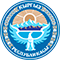 Министерство образования и науки Кыргызской Республики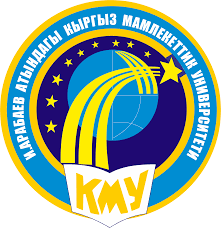 Кыргызский Государственный университет им. Ишенаалы Арабаева (Кыргызстан)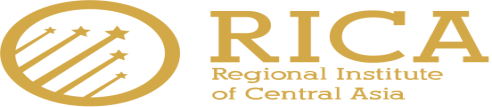 Региональной Институт Центральной Азии (Кыргызстан)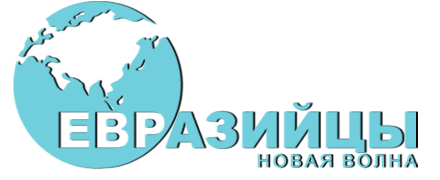 Евразийцы-новая волна (Россия)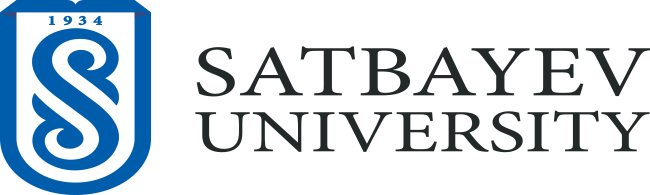 Satbayev University (Казахстан)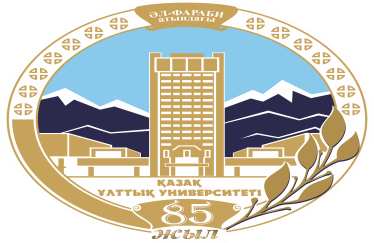 Центр Германских исследований при КазНУ им. Аль-Фараби (Казахстан)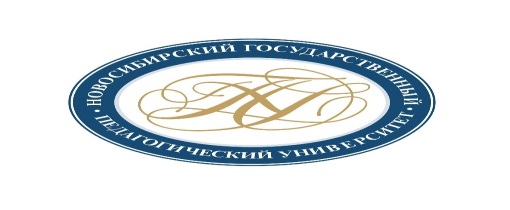 Новосибирский Государственный Педагогический университет (Россия)Секционная работаМодератор – Жоошбекова Айнагуль Рысбаевна - д.и.н., проф. Зав каф. Истории Кыргызстана и этнологии  ФИСПО КГУ им. И.АрабаеваСекционная работаМодератор – Жоошбекова Айнагуль Рысбаевна - д.и.н., проф. Зав каф. Истории Кыргызстана и этнологии  ФИСПО КГУ им. И.Арабаева14.00-14.05Бейшеналиев Алмазбек -  д.и.н., директор Регионального Института Центральной Азии (Кыргызстан) “Вторая мировая война: создание альянсов и исторические уроки”.14.05-14.10Усупова Н., д.и.н., проф, Курумбаева Г. к.и.н., доц., Жыргалбекова Г. к.и.н., доц. ФИСПО КГУ им. И.Арабаева “К вопросу о важности и значимости изучения истории в общеобразовательной школе”14.10-14.15Кочкорбаева Эльмира Шабданбековна -     докторант PhD,  Кафедры профессионального образования, КАТУ им. им. С. Сейфуллина, г. Астана «Высшая школа Казахстана в годы  Великой                                    Отечественной войны»14.15-14.20Алымкулова С.К. д.и.н., и.о.проф. ФИСПО КГУ им. И.Арабаева «Депортированные в Киргизскую ССР в 1942-1943 гг. народы СССР»14.20-14.25Самиева Ж.Д. к.и.н., и.о. проф. ФИСПО КГУ им. И.Арабаева «Улуу Жеңиште СССРдин ролу: көз караштар”14.25-14.30Жоошбекова А.Р. д.и.н., и.о. проф. ФИСПО КГУ им. И.Арабаева “Улуу Ата Мекендик согуштун Кыргызстандын калкынын динамикасына тийгизген таасири”14.30-14.35Омурова Ж.К. к.и.н., доц. ФИСПО КГУ им. И.Арабаева “Улуу Ата Мекендик согуш жылдарындагы Кыргызстандын айыл чарбасы”14.35-14.40Карасартова Ч.Ж. к.и.н., доц. ФИСПО КГУ им. И.Арабаева “Кыргыз өкмөтү Улуу Ата Мекендик согуш жылдарында”  14.40-14.45Курбанова Н. У. д.и.н., проф., Бекбоева А.К. к.фс.н., доц. ФИСПО КГУ им. И.Арабаева «Вклад женщин- кыргызстанок в Победу в Великой Отечественной войне (1941-1945 гг.)»14.45-14.50Аширов Жусуп Тургунбайевич - начальник цикла общеправовых дисциплин Республиканского учебного центра МВД Кыргызской Республики   «Деятельность милиции в годы Великой Отечественной войне (1941-1945 гг.)».14.50-14.55Маанаев Э.Ж. д.и.н. проф, Зайниев Р. к.и.н., доц. ФИСПО КГУ им. И.Арабаева “Развитие вузовского образования в годы ВОВ в Кыргызстане”14.55-15.00Дүйшеев Жеңишбек Аматисакович - к.ш. Токтомаматов атындагы эл аралык университет Жалал-абад,( Кыргызстан) Узгүлтүксүз ачык билим берүү институтунун директору, тарых илимдеринин кандидаты, “философия” кафедрасынын профессору“Каармандыктын тек-жайы15.00-15.05Арстанов С. А. к.и.н., доц. ОшГУ, Чыныкеева Г.Э. - к.и.н., доц. ОшГУ “Вклад вузов г. Ош в Великую Победу во время Великой Отечественной войны”15.05-15.10Токторалы уулу Арстанбек - преподаватель цикла общеправовых дисциплин, подполковник милиции, Республиканского учебного центра Министерства внутренних дел Кыргызской Республики имени генерал-майора милиции Ж.Ш. Шабирова “Сын достойного своего народа о герое Чолпонбайа Тулебердиева в годы Великой Отечественной войны (1941-1945 гг.)”.15.10-15.15Сейтмуратова Асалбүбү Жолдошевна Баткен мамлекеттик университетинин Сүлүктү аймактык институту Филологиялык жана педагогикалык билим берүү кафедрасы, окутуучу “Фронтто жана көмүр өндүрүүдө эмгеги менен бааланган ардагер”15.15-15.20Бекбоева А.К. к.фс.н., доц. Курбанова Н. У. д.и.н., проф. ФИСПО КГУ им. И.Арабаева “Кыргызстан – вторая родина детей эвакуированных детских учреждений в годы великой отечественной войны»15.20-15.25Абдраева Ж. преп. ФИСПО КГУ им. И.Арабаева“Развитие педагогического образования в 40-50-е гг. в Кыргызстане”15.25-15.30Масалбеков Нуркалый Эл аралык Кувейт университетинин журналистика факультетинин студенти “Айтматов ааламындагы тылдын эрдиктери”Обсуждение, подведение итоговОбсуждение, подведение итоговОткрытие он-лайн конференции12.00-12.10Приветствие: Абдырахманов Төлөбек Абылович,  д.и.н., проф., ректор КГУ им. И.АрабаеваАнуфриев Юрий Федорович –Президент фонда по молодежному гуманитарному сотрудничеству “Евразийцы –новая волна (Россия)Федоров Михаил Васильевич – заместитель генерального секретаряАссамблеи народоа Евразии(Россия)Бейшеналиев Алмаз – директор Регионального Института Центральной Азии (Кыргызстан)Пленарное заседаниеМодератор – Курбанова Назира Умаровна д.и.н., проф. декан ФИСПО КГУ им. И.АрабаеваПленарное заседаниеМодератор – Курбанова Назира Умаровна д.и.н., проф. декан ФИСПО КГУ им. И.Арабаева12.10-12.20Мотревич Владимир Павлович - профессор кафедры истории государства и права,   Уральского государственного юридического университета    «Вклад сельского хозяйства Киргизской ССР в Победу в Великой Отечественной войне»12.20-12.30Мендикулова Гульнара Малбагаровна - профессор Кафедры Общественных дисциплин, Сатбаев университет (Республика Казахстан) «Казахи и кыргызы в горниле Второй Мировой войны: новые архивные документы»12.30-12.40Назаров Насритддин д.ф.н., д.п.н.,  проф. Ташкентского Архитектурно-строительного института “Узбекистан: победа над фашизмом во второй мировой войне”12.40-12.50Гафуров Абдулло Гафурович –к.и.н., доц. Отделом новейшей истории НАН Таджикской Республики “Героизм таджикистанцев в годы ВОВ12.50-13.00Каана Айдаркул – д.и.н., проф. ФИСПО КГУ им. И.Арабаева «Подвиг и память без срока давности»